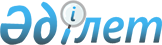 Астана қаласындағы жер учаскелерінің құнын бағалауда қолданылатын  базалық төлем ставкаларына түзету коэффициенттері туралы
					
			Күшін жойған
			
			
		
					Астана қаласы мәслихатының 2006 жылғы 21 қыркүйектегі N 277/35-ІІІ Шешімі. Астана қаласының Әділет департаментінде 2006 жылғы 6 қазанда N 449 тіркелді. Орындалу мерзімінің аяқталуына байланысты күші жойылды - Астана қаласы мәслихатының 2007 жылғы 23 қаңтардағы N 51-03-12 және Астана қаласының Әділет департаментінің 2007 жылғы 1 ақпандағы N 1/11-2-1072 хаттарымен



      


Ескерту:


 


Орындалу мерзімінің аяқталуына байланысты күші жойылды - Астана қаласы мәслихатының 2007 жылғы 23 қаңтардағы N 51-03-12 және Астана қаласының Әділет департаментінің 2007 жылғы 1 ақпандағы N 1/11-2-1072 хаттарымен.






__________________________________



      Астана қаласы әкімдігінің ұсынысын қарастырып, Қазақстан Республикасы Жер 
 кодексінің 
 10 және 
 11 баптарын 
, 2001 жылғы 21 қаңтардағы "Қазақстан Республикасындағы жергілікті мемлекеттік басқару туралы" Қазақстан Республикасы заңының 
 6 бабын 
 басшылыққа ала отырып, Астана қаласының мәслихаты 

шешім қабылдады:





      1. Қоса берілген Астана қаласындағы жер учаскелерінің құнын бағалауда қолданылатын базалық төлем ставкаларына түзету коэффициенттері бекітілсін.




      2. Осы шешім әділет органдарында мемлекеттік тіркеуден өткен күннен бастап күшіне енеді және 2006 жылғы 31 желтоқсанға дейін қолданылады.

     

 Астана қаласы мәслихатының




      сессия төрағасы



      Астана қаласы мәслихатының




      хатшысы


     

 КЕЛІСІЛДІ



      "Астана қаласының




      кәсіпкерлік және өнеркәсіп




      департаментінің директоры"





Астана қаласы мәслихатының 



2006 жылғы 21 қыркүйектегі 



N 277/35-III шешімімен   



бекітілді          



Астана қаласындағы жер учаскелерінің құнын бағалауда






қолданатын жерді мемлекеттік меншіктен жеке меншікке






берілген кездегі базалық төлем мөлшеріне келтірілетін






түзету коэффициенттерінің






ТІЗІМІ



					© 2012. Қазақстан Республикасы Әділет министрлігінің «Қазақстан Республикасының Заңнама және құқықтық ақпарат институты» ШЖҚ РМК
				
р/с



N

Факторлар 

Факторлар 

Коэффициенттер


1. бағаланатын жер учаскесінің қала объектілерінен және инженерлік-коммуникациялардан салыстырмалы орналасуы



1. бағаланатын жер учаскесінің қала объектілерінен және инженерлік-коммуникациялардан салыстырмалы орналасуы



1. бағаланатын жер учаскесінің қала объектілерінен және инженерлік-коммуникациялардан салыстырмалы орналасуы



1. бағаланатын жер учаскесінің қала объектілерінен және инженерлік-коммуникациялардан салыстырмалы орналасуы


1.

Балалар бақшасы, мектептер, оқу орындары

Балалар бақшасы, мектептер, оқу орындары

Осы ауданда орналасқан

500 м дейін

2,0

600 м дейін

1,9

700 м дейін

1,8

800 м дейін

1,7

900 м дейін

1,6

1000 м дейін

1,5

1100 м дейін

1,4

1200 м дейін

1,3

1300 м дейін

1,2

1400 м дейін

1,1

1500 м дейін

1,0

1600 м дейін

0,9

1700 м дейін

0,8

1800 м дейін

0,7

1900 м дейін

0,6

2000 метрге дейін және жоғары

0,5

2.

Сауда орталықтары, дүкендер, базарлар, т.б.

Сауда орталықтары, дүкендер, базарлар, т.б.

Осы ауданда орналасқан

500 м дейін

2,0

600 м дейін

1,9

700 м дейін

1,8

800 м дейін

1,7

900 м дейін

1,6

1000 м дейін

1,5

1100 м дейін

1,4

1200 м дейін

1,3

1300 м дейін

1,2

1400 м дейін

1,1

1500 м дейін

1,0

1600 м дейін

0,9

1700 м дейін

0,8

1800 м дейін

0,7

1900 м дейін

0,6

2000 метрге дейін және жоғары

0,5

3.

Ауруханалар, емханалар

Ауруханалар, емханалар

Осы ауданда орналасқан

500 м дейін

2,0

600 м дейін

1,9

700 м дейін

1,8

800 м дейін

1,7

900 м дейін

1,6

1000 м дейін

1,5

1100 м дейін

1,4

1200 м дейін

1,3

1300 м дейін

1,2

1400 м дейін

1,1

1500 м дейін

1,0

1600 м дейін

0,9

1700 м дейін

0,8

1800 м дейін

0,7

1900 м дейін

0,6

2000 метрге дейін және жоғары

0,5

4.

Мәдени-тұрмыстық және сауықтық қызмет көрсету нысандары (театр, клуб, кинотеатрлар, спорттық кешендер)

Мәдени-тұрмыстық және сауықтық қызмет көрсету нысандары (театр, клуб, кинотеатрлар, спорттық кешендер)

Осы ауданда орналасқан 

1000 м дейін 

2,0

1100 м дейін

1,9

1200 м дейін

1,8

1300 м дейін

1,7

1400 м дейін

1,6

1500 м дейін

1,5

1600 м дейін

1,4

1700 м дейін

1,3

1800 м дейін

1,2

1900 м дейін

1,1

2000 м дейін

1,0

2100 м дейін

0,9

2200 м дейін

0,8

2300 м дейін

0,7

2400 м дейін

0,6

2500 метрге дейін және жоғары

0,5

5.

Әкімшілік ғимараттар

Әкімшілік ғимараттар

Осы ауданда орналасқан 

1000 м дейін 

2,0

1100 м дейін

1,9

1200 м дейін

1,8

1300 м дейін

1,7

1400 м дейін

1,6

1500 м дейін

1,5

1600 м дейін

1,4

1700 м дейін

1,3

1800 м дейін

1,2

1900 м дейін

1,1

2000 м дейін

1,0

2100 м дейін

0,9

2200 м дейін

0,8

2300 м дейін

0,7

2400 м дейін

0,6

2500 метрге дейін және жоғары

0,5

6.

Мейрамханалар, асханалар, барлар

Мейрамханалар, асханалар, барлар

Осы ауданда орналасқан 

1000 м дейін 

2,0

1100 м дейін

1,9

1200 м дейін

1,8

1300 м дейін

1,7

1400 м дейін

1,6

1500 м дейін

1,5

1600 м дейін

1,4

1700 м дейін

1,3

1800 м дейін

1,2

1900 м дейін

1,1

2000 м дейін

1,0

2100 м дейін

0,9

2200 м дейін

0,8

2300 м дейін

0,7

2400 м дейін

0,6

2500 метрге дейін және жоғары

0,5

7.

Сумен қамтамасыз ету

Сумен қамтамасыз ету

 Қамтамасыз етілуі

қамтамасыз етілген

2,0

қосу нүктесіне дейін

50 м

1,9

100 м

1,8

150 м

1,7

200 м

1,6

250 м

1,5

300 м

1,4

350 м

1,3

400 м

1,2

450 м

1,1

500 м

1,0

550 м

0,9

600 м

0,8

650 м

0,7

700 м

0,6

750 метрге дейін және жоғары

0,5

8.

Кәріз

Кәріз

Қамтамасыз етілуі

қамтамасыз етілген

2,0

қосу нүктесіне дейін

50 м

1,9

100 м

1,8

150 м

1,7

200 м

1,6

250 м

1,5

300 м

1,4

350 м

1,3

400 м

1,2

450 м

1,1

500 м

1,0

550 м

0,9

600 м

0,8

650 м

0,7

700 м

0,6

750 метрге дейін және жоғары

0,5

9.

Жылумен қамтамасыз ету

Жылумен қамтамасыз ету

Қамтамасыз етілуі

қамтамасыз етілген

2,0

қосу нүктесіне дейін

50 м

1,9

100 м

1,8

150 м

1,7

200 м

1,6

250 м

1,5

300 м

1,4

350 м

1,3

400 м

1,2

450 м

1,1

500 м

1,0

550 м

0,9

600 м

0,8

650 м

0,7

700 м

0,6

750 метрге дейін және жоғары

0,5

10.

Электрмен қамтамасыз ету

Электрмен қамтамасыз ету

Қамтамасыз етілуі

қамтамасыз етілген

2,0

қосу нүктесіне дейін

50 м

1,9

100 м

1,8

150 м

1,7

200 м

1,6

250 м

1,5

300 м

1,4

350 м

1,3

400 м

1,2

450 м 

1,1

500 м

1,0

550 м

0,9

600 м

0,8

650 м

0,7

700 м

0,6

750 метрге дейін және жоғары

0,5

11.

Көше-жол желілері

Көше-жол желілері

30 % дейінгі мүжілумен асфальттік, бетон қабаттары;

2,0

100 метрлік радиуста 30 % дейінгі мүжілумен асфальттік, бетон қабаттары;

1,8

30 % жоғары мүжілумен асфальттік, бетон қабаттары;

1,6

100 метрлік радиуста 30 % жоғары мүжілумен асфальттік, бетон қабаттары;

1,4

тас қабаттар;

1,2

100 метрлік радиусте тас қабаттар;

1,0

жобаланатын тас жолдар;

0,8

100 метрлік радиусте жобаланатын тас жолдар 

0,5

12.

Қоғамдық көлік желілері

қалалық қоғамдық көлік түрлерінің барлығымен қамтамасыз ету;

2,0

қалалық қоғамдық көлік түрлерінің біреуімен қамтамасыз ету;

1,5

қоғамдық көлік аялдамасы бағаланатын жер учаскесінен 500 ден 1000 метр қашықтықта орналасқан; 

1,0

қоғамдық көлік аялдамасы бағаланатын жер учаскесінен 1000 метрден жоғары қашықтықта орналасқан

0,5

13.

Көгалдандыру және абаттандыру

абаттандыру БЖД аяқталған және бақ аймағында; 

2,0

шағын гүлбақ қысқа мерзімді демалыс орнымен абаттанған;

1,8

ағаштар, бұталар, гүлзар;

1,6

бұталар, гүлзар; 

1,4

көше бойындағы гүлзарлар; 

1,2

орам ішіндегі гүлзарлар; 

1,0

жеміс-жидектер;

0,8

бос жер

0,5

14.

Санитарлық тазарту

қалалық қызмет күн сайын қоқыс шығарады;  

2,0

арнайы көлікпен аптасына екі рет қоқыс шығарады;

1,5

арнайы көлікпен аптасына бір рет қоқыс шығарады;

1,0

қалалық қызмет қызмет көрсетпейді

0,5


2. Экологиялық зиянды және шу шығаратын нысандардан орналасу қашықтығы



2. Экологиялық зиянды және шу шығаратын нысандардан орналасу қашықтығы



2. Экологиялық зиянды және шу шығаратын нысандардан орналасу қашықтығы



2. Экологиялық зиянды және шу шығаратын нысандардан орналасу қашықтығы


15.

нысан қоқыс тастайтын орынға, зауыт, фабрика, магистральдік темір жолдан, ЖЭО, мұнай базасына, ЖҚЭЖ жақын орналасқан 

500 м

0,5

700 м

0,6

900 м

0,7

1100 м

0,8

1300 м

0,9

1500 м

1,0

1700 м

1,1

1900 м

1,2

2100 м

1,3

2300 м

1,4

2500 м

1,5

2700 м

1,6

2900 м

1,7

3100 м

1,8

3300 м

1,9

3500 метрге дейін және жоғары

2,0
